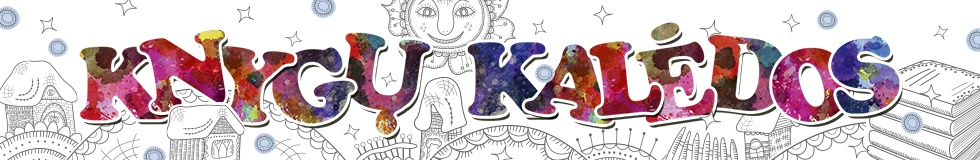 Akcijos KNYGŲ KALĖDOS“ knygų sąrašas: Vilkyškių Johaneso Bobrovskio vidurinės mokyklos bibliotekaAvyžius J. Bardo nuotykiai ir žygiai : [apysaka]. Vilnius : Alma littera, 2014.Aputis J. Keleivio novelės.  Vilnius : Vaga, 1985.Beresford E. Vombliai. Vilnius : Vaga, 2011.Braziūnas V. Uosio kuosos. Vilnius : Vaga, 2007.Chbosky St. Atskalūno laiškai. Vilnius : Alma littera, 2009.Debesis ant žolės: lietuvių novelės antologija. Vilnius : Lietuvos rašytojų sąjungos leidykla, 2014.Degutytė J. Debesų pilis : [eilėraščiai]. Vilnius : Alma littera, 2013.Eglė, Žalčių karalienė. (reginčiųjų ir Brailio raštu). Klaipėda: S. Jokužio leidykla-spaustuvė, [2012].Erlickas J. Ateinu su šaukštu. Vilnius: Tyto alba, 2014.Gavelis R. Jauno žmogaus memuarai. Vilnius : Tyto alba, 2007.Getė J.V. Faustas. Žaltvykslė,2008.Green J. Dėl mūsų likimo žvaigždės kaltos. Alma litteraGudonytė K. Blogos mergaitės dienoraštis. Vilnius: Laisvos valandos[i. e. Žurnalų leidybos grupė, 2009].Gutauskas L. Šunų dainos. Vilnius : Gimtasis žodis, 2011.Ivaškevičius M. Madagaskaras. Vilnius : Apostrofa, 2012.Janauskaitė R. Pažirusios grandys, arba suki buruki. Vilnius : Gimtasis žodis, [2013].Katiliškis M. Miškais ateina ruduo. Klimka L. Lietuviškų tradicijų skrynelė. Vilnius : Didakta, 2013.Kunčinas J. Tūla. Vilnius: Lietuvos rašytojų sąjungos leidykla, 2013.Kučinas J. Baltųjų sūrių naktis.Landsbergis V.V. Rudnosiuko istorijos. Vilnius : Vaga, 2006.Lukoševičienė, J. Aš+MB=Aš,  Kaunas : Obuolys [i.e. MEDIA INCOGNITO, 2013].Lukoševičienė, J. Aš – MB = Nauja pradžia, Kaunas : Obuolys [i.e. MEDIA INCOGNITO, 2014].Morkūnas G. Blusyno pasakojimai. Vilnius: Nieko rimto, 2014.Račickas V. Aš, dviratis, pirmoji meilė ir sumuštiniai su sliekais. Vilnius: V. Račickas, 2014.Račickas V. Baltos durys. Vilnius: V. Račickas, 2010.Rykštaitė V. Viena Indijoje. Vilnius : "Baltų lankų" leidyba, [2014].Rowling J. K. Haris Poteris ir Fenikso brolija. Vilnius: Alma litera, 2014.Rowling J. K. Haris Poteris ir mirties relikvijos. Vilnius: Alma litera, 2014.Savickis J. Novelės. Žaltvykslė, 2009.Šatrijos Ragana. Sename dvare. Vilnius: Vaga, 1997.Šatrijos Ragana. Irkos tragedija. Vilnius: Vaga.Šerelytė R. Sraige, nerūkyk. Vilnius: Lietuvos rašytojų sąjungos leidykla, 2013.Šlepikas A. Mano vardas – Marytė. Vilnius: Lietuvos rašytojų sąjungos leidykla, [2014].Vaildas O. Doriano Grėjaus portretas. Kaunas: Obuolys, 2014.Vilimaitė Bitė „Papartynų saulė“. Vilnius : Tyto alba, 2002.Žagrakalytė  A. Eigulio duktė: byla F117. Vilnius : Tyto alba, 2013.Žilinskaitė V. Kintas. Vilnius: Alma littera, 2006.Žutautė L. Kakė Makė ir svajonių gimtadienis. Vilnius: Alma littera, 2014.Vizbaraitė I. Karžygiuko istorija. Vilnius: Nieko rimto, 2012.Saja K. Liepsnojanti.  Vilnius: Alma littera, 2013.Šukytė V. Laimės formulė: šiurpės ir kitos istorijos. Vilnius: Gimtasis žodis, 2013.Grigaliūnienė  D. Kažkas ne taip. Kaišiadorys: Printėja, 2013.Kandrotienė D. Spintos istorija. Kaunas: Terra publica, 2013.Landsbergis V.V. Berniukas ir žuvėdros.Laumių pasakos. Kaunas: Šviesa, 2008.Černiauskas R.Slieko pasaka. Vilnius: Versus aureus, 2007.Lietuvių padavimai, legendos ir sakmės. Vilnius: Vaga.Raud E. Pabaldukai. Vilnius: Vaga, 1998.Lindgren. A. Mažylis ir Karlsonas kuris gyvena ant stogo.Lindgren. A. Padaužų kaimo vaikai.Lindgren. A. Emilis iš Lionebergos.Lindgren. A. Lota iš Pramuštgalvių gatvės.Lindgren. A. Kerstin ir aš.Mokomasis lietuvių kalbos rašybos ir kirčiavimo žodynas. Kaunas: Šviesa, 2012.Įvairūs lietuvių, anglų, rusų kalbų žodynai.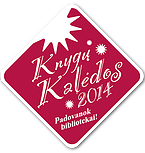 Ypatingai reikalingos knygos paryškintos!!!Kviečiame dovanoti ir jau skaitytas,                 bet geras ir įdomias knygas!!!